Rubriek I: Gegevens betreffende de onderneming (= juridische entiteit):Naam van de onderneming: …Ondernemingsnummer: …Activiteiten: …Contactpersoon: Naam en voornaam: …Telefoonnummer: …E-mailadres: …Paritair (Sub)Comité(s) waaronder de onderneming ressorteert:P.C. arbeiders: …P.C. bedienden: …Gemengd P.C: …Rubriek II: Werknemer(s) waarvoor de aanvraag wordt ingediendGelieve onderstaande tabel in te vullen of een nominatieve lijst van de betrokken werknemers in bijlage toe te voegen (de werklozen met bedrijfstoeslag en hun vervangers):Reden waarom niet aan de vervanging voldaan is gedurende de wettelijke periode van 36 maanden: …Rubriek III: Wettelijke voorwaardenIII.I. Jaarrekeningen van de twee boekjaren voorafgaand aan de aanvraag (Art.14 KB van 03.05.2007) (onderneming = juridische entiteit):Ja (vervolledig de tabel)	 / 	Neen (ga verder naar volgend punt)III.II. Collectief ontslag (Art 15,1° KB 03.05.2007) (onderneming = technische bedrijfseenheid):Ja (vul de onderstaande informatie in) 	/	Neen (ga verder naar volgend punt)Datum van de aankondiging van het collectief ontslag aan de vertegenwoordigers van de werknemers: …
Datum van de betekening van het collectief ontslag aan de VDAB / Actiris: …
Aantal betekende ontslagen aan de VDAB / Actiris: …
Gemiddeld personeelsbestand (in koppen en niet in VTE) in het jaar voorafgaand aan de ontslagen: …III.III. Economische werkloosheid voor de arbeiders (Art 15,2° KB 03.05.2007) (onderneming = juridische entiteit):Opgelet: in de onderneming moet minstens 50% van de werknemers met een arbeids-overeenkomst voor werklieden zijn tewerkgesteld Ja (vervolledig de tabellen en voeg een attest van uw sociaal secretariaat bij de aanvraag die de vermelde gegevens in de tabellen weergeeft)	/ 	Neen (ga verder naar volgend punt)
Economische werkloosheid voor de arbeiders tijdens de 4 kwartalen voorafgaand aan de aanvraag

III.IV. Sluiting van de onderneming: Ja (voorziene datum van sluiting: …  ) /	NeenRubriek IV: Andere elementenDaling van het personeelsbestand (gemiddeld aantal in koppen en niet in VTE): Opgelet: indien er zich tussen de verschillende jaren een stijging van het personeelsbestand voordoet, moet u deze stijging ook verklaren:…Voorziene ontslagen buiten het kader van het SWTWorden er door het toekennen van deze vrijstelling ontslagen van werknemers die niet in aanmerking komen voor het SWT vermeden? Ja (Vermeld het aantal: …) 	/	Neen Vervolledig volgende tabellen:Recente of voorziene aanwervingen:Omzetcijfer:Opgelet: bij een stijging van het zakencijfer, moet u deze stijging ook verklaren: …Andere elementen: elk ander argument waaruit blijkt dat door het toestaan van deze afwijking, het ontslag van andere werknemers die niet in aanmerking komen voor het SWT kan worden vermeden.…Rubriek V: Sociaal overlegHeeft er een overleg met de vertegenwoordigers van de werknemers plaatsgevonden met betrekking tot deze aanvraag:Ja	/	Neen 	(schrappen wat niet van toepassing is)	Zo ja, gelieve het bewijs van overleg in bijlage toe te voegen.Bijlagen: - Leeftijdspiramide;
- Elk document of argument dat u belangrijk acht (zie Rubriek IV.b)3))._________________________________________________________________________HANDTEKENING
Ik bevestig op mijn eer dat de gegevens weergegeven in dit formulier echt en volledig zijn.Opgemaakt te  …  , op datum van …  .                                    Naam en handtekening van de werkgever of van zijn gemachtigde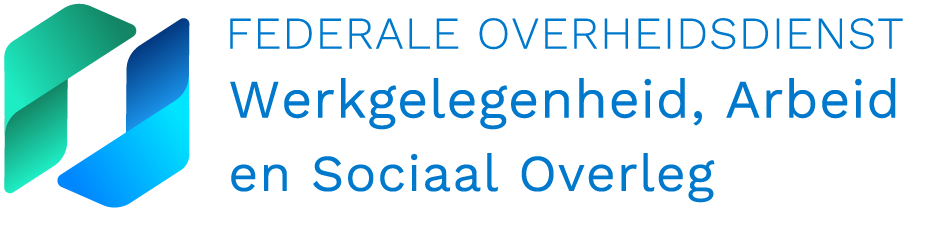 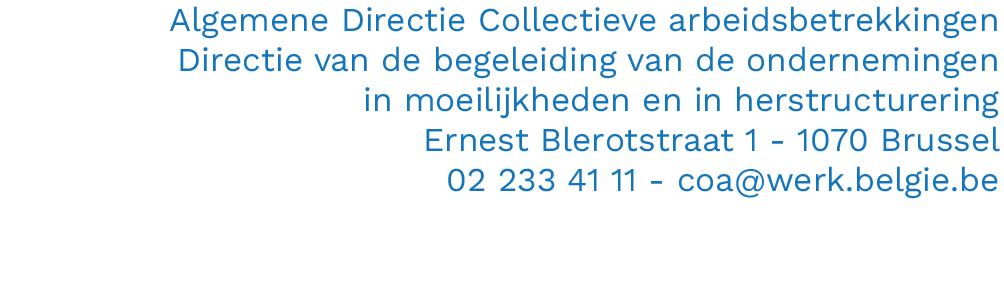 Aanvraagformulier vrijstelling van de vervangingsplicht voor werkloze(n) in het lopend stelsel van werkloosheid met bedrijfstoeslag:Niet-vervanging van een vervanger van een werkloze met bedrijfstoeslag gedurende de periode van 36 maandenArt. 9, §2 van het K.B. van 3 mei 2007In te vullen formulier, terug te sturen binnen de termijnen voorzien in het koninklijk besluit van 3 mei 2007 (BS 08.06.2007):Ofwel, per aangetekend schrijven naar volgend adres: FOD Werkgelegenheid, Arbeid en Sociaal OverlegAlgemene Directie Collectieve ArbeidsbetrekkingenDirectie van de begeleiding van de ondernemingen in moeilijkheden of in herstructureringErnest Blerotstraat 11070 BrusselOfwel, via de applicatie: https://transfer.werk.belgie.be (PDF ondertekend met e-ID) Aanvraagformulier vrijstelling van de vervangingsplicht voor werkloze(n) in het lopend stelsel van werkloosheid met bedrijfstoeslag:Niet-vervanging van een vervanger van een werkloze met bedrijfstoeslag gedurende de periode van 36 maandenArt. 9, §2 van het K.B. van 3 mei 2007In te vullen formulier, terug te sturen binnen de termijnen voorzien in het koninklijk besluit van 3 mei 2007 (BS 08.06.2007):Ofwel, per aangetekend schrijven naar volgend adres: FOD Werkgelegenheid, Arbeid en Sociaal OverlegAlgemene Directie Collectieve ArbeidsbetrekkingenDirectie van de begeleiding van de ondernemingen in moeilijkheden of in herstructureringErnest Blerotstraat 11070 BrusselOfwel, via de applicatie: https://transfer.werk.belgie.be (PDF ondertekend met e-ID) Naam werknemer in SWT Voornaam werknemer in SWTDatum ingang SWTNaam vervangerVoornaam vervangerStart- en einddatum vervangingLaatste boekjaarJaar: 20…Voorlaatste boekjaarJaar: 20…Winst/verlies uit de gewone bedrijfsuitoefening vóór belasting(9903+66A+66B-76A-76B)-(9903+66A+66B-76A-76B)-Afschrijvingen (630)+TotaalGECONSOLIDEERDJa	/	Neen 	(Doorhalen wat niet van toepassing is)	Ja	/	Neen 	(Doorhalen wat niet van toepassing is)	Aantal werknemers tewerkgesteld op datum van de aanvraag (in koppen en niet VTE)(waarde 1)Aantal arbeiders tewerkgesteld op datum van de aanvraag (in koppen en niet in VTE) (waarde 2)% arbeiders(waarde 2 gedeeld door waarde 1)Periode Totaal aantal dagen aangegeven aan de RSZ voor de arbeiders(waarde 1)Aantal dagen economische werkloosheid arbeiders(waarde 2)(DMFA code 71)%(waarde 2 gedeeld door waarde 1)4 kwartalen voorafgaand aan de aanvraag%JaarAantal personenjaar - 5jaar - 4jaar - 3jaar - 2jaar - 1jaar: situatie op datum van de aanvraag situatie op 31.12jaar + 1DatumAantal personenJaarOmzetcijferjaar - 5jaar - 4jaar - 3jaar - 2jaar - 1 jaar